Парламентсько-громадська платформа Парламентсько-громадська платформа є спільною ініціативою Координатора проектів ОБСЄ в Україні та Консультативної місії Європейського Союзу у відповідь на виклики, що виникають в рамках процесу докорінних реформ, що тривають в Україні, включаючи сектор цивільної безпеки. У співпраці  з Національною радою реформ, спільно з Адміністрацією Президента України та Верховною Радою, Координатор проектів ОБСЄ разом з Консультативною місією ЄС започатковують «Парламентсько-громадську платформу» з метою:створити основу для сталої співпраці між громадським суспільством та Верховною Радою щодо питань,  пов’язаних з  процесом реформ. координувати, підтримувати та  синергувати діяльність всіх відповідних місцевих і міжнародних учасників у сфері загального процесу реформ, включаючи сферу реформування сектору цивільної безпеки. Регіональні неурядові організації, лідери громадської думки, депутати різних виборчих округів України, органи місцевого самоврядування та обрані місцеві ради залучатимуться до вертикальних та горизонтальних діалогових ініціатив задля зміцнення національній єдності. Платформа становитиме форум для обміну досвідом та думками між органами місцевого самоврядування, регіональними лідерами громадської думки та місцевими активістами. Створення платформи спрямоване на забезпечення двох важливих результатів: оскільки Платформа залучає Парламент, громадське суспільство, експертне середовище та національні структури з питань реформ, для всіх цих учасників створюється комунікаційний майданчик з метою обговорення важливих питань в сфері процесу докорінних реформ, що тривають в країні;матеріали зустрічей в рамках Платформи, звіти, довідкові матеріали та кращі європейські практики регулярно розповсюджуватимуться серед всіх зацікавлених учасників, включаючи депутатів, держслужбовців, науковців та представників громадського суспільства. Таким чином, метою Платформи є створення форуму для інклюзивного національного діалогу, суспільних дискусій, обговорення і розповсюдження інформації в контексті реформ. Платформа буде сприяти прозорості, ефективності та підзвітності процесу реформування, поширювати обговорення, зокрема дискусії щодо реформування сектору цивільної безпеки, на місцевому рівні, таким чином забезпечуючи їх реальну зацікавленість на місцях. Формат передбачає регулярні тематичні дискусії за участю парламентаріїв, експертів, науковців, представників уряду, неурядових організацій та представників громадськості на теми, присвячені питанням реформування і теми, що турбують суспільство. 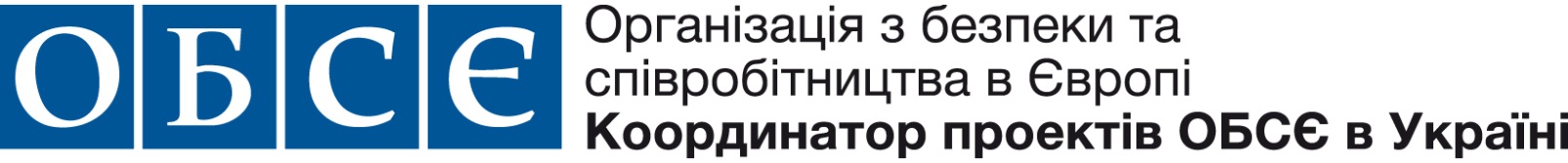 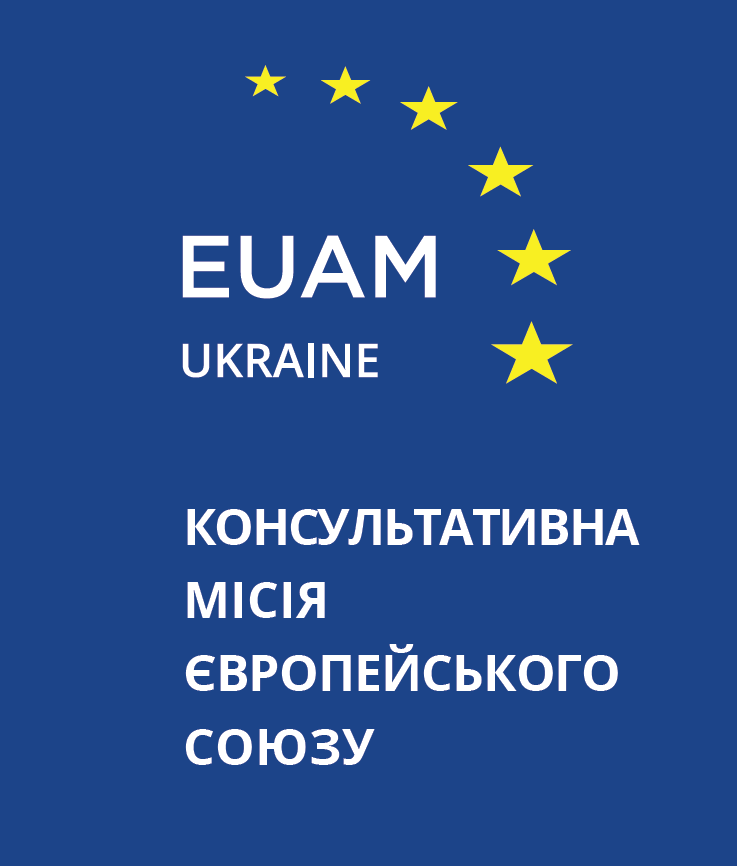 